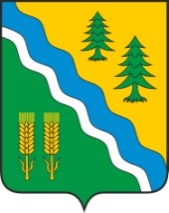 АДМИНИСТРАЦИЯ КРИВОШЕИНСКОГО РАЙОНА ПОСТАНОВЛЕНИЕ с. КривошеиноТомской областиО внесении изменений в постановление Администрации Кривошеинского района   от 17.11.2021 № 759 «Об утверждении муниципальной программы 
«Развитие системы дошкольного образования муниципального образования Кривошеинский район Томской области на 2022-2024 годы»»В связи с изменением объемов финансированияПОСТАНОВЛЯЮ:Внести в постановление Администрации Кривошеинского района от 17.11.2021 №759 «Об утверждении муниципальной программы «Развитие системы дошкольного образования муниципального образования Кривошеинский район Томской области на 2022-2024 годы» (далее-постановление) следующие изменения:В приложении к постановлению «Паспорт муниципальной программы» раздел «Объемы и источники финансирования программы» изложить в новой редакции:В приложении к постановлению раздел «VI. Характеристика основных мероприятий Программы» изложить в новой редакции  согласно приложению к настоящему постановлению.В приложении к постановлению «Отчет об исполнении мероприятий муниципальной программы» исключить.Настоящее постановление опубликовать в газете «Районные вести» и разместить на официальном сайте муниципального образования Кривошеинский район Томской области в информационно-телекоммуникационной сети «Интернет».Контроль за исполнением настоящего постановления возложить на заместителя Главы Кривошеинского района по социально-экономическим вопросам.Глава Кривошеинского района                                                                              А.Н. КоломинАлеева Л.А.(8-38-251) 21974Прокуратура, ОУ-3, МКУ «Управление образования», Управление финансов, Районные вести, ЦМБПриложение к постановлению                             Администрации Кривошеинского района от 28.03.2023 № 186 VI. Характеристика основных мероприятий Программы28.03.2023                           № 186Объемы и источники финансирования программыОбщий объем финансирования 4306,28681 тыс. руб., в т.ч. по годам реализации:2022 год – 2703,85881 тыс. руб.2023 год – 1602,428 тыс. руб.Общий объем финансирования 4306,28681 тыс. руб., в т.ч. по годам реализации:2022 год – 2703,85881 тыс. руб.2023 год – 1602,428 тыс. руб.Общий объем финансирования 4306,28681 тыс. руб., в т.ч. по годам реализации:2022 год – 2703,85881 тыс. руб.2023 год – 1602,428 тыс. руб.Общий объем финансирования 4306,28681 тыс. руб., в т.ч. по годам реализации:2022 год – 2703,85881 тыс. руб.2023 год – 1602,428 тыс. руб.Общий объем финансирования 4306,28681 тыс. руб., в т.ч. по годам реализации:2022 год – 2703,85881 тыс. руб.2023 год – 1602,428 тыс. руб.Объемы и источники финансирования программы202220232024ВсегоОбъемы и источники финансирования программыПо источникам финансирования:2703,858811602,4280,04306,28681Объемы и источники финансирования программыМестный бюджет2703,858811602,4280,04306,28681Объемы и источники финансирования программыФедеральный бюджет (в т.ч. субвенции, субсидии)0,00,00,00,0Объемы и источники финансирования программыОбластной бюджет (в т.ч. субвенции, субсидии)0,00,00,00,0Объемы и источники финансирования программыВнебюджетные источники0,00,00,00,0№ п/пНаименование дошкольного учрежденияСроки исполненияОбъем финансирования (тыс. руб.) всегоВ том числе за счет средствВ том числе за счет средствВ том числе за счет средствВ том числе за счет средствСодержание мероприятия№ п/пНаименование дошкольного учрежденияСроки исполненияОбъем финансирования (тыс. руб.) всегоФедерального бюджетаОбластного бюджетаМестного бюджетаВнебюджетных источниковСодержание мероприятияЗадача 3. Укрепление материально-технической базы образовательных учреждений, реализующих программы дошкольного образованияЗадача 3. Укрепление материально-технической базы образовательных учреждений, реализующих программы дошкольного образованияЗадача 3. Укрепление материально-технической базы образовательных учреждений, реализующих программы дошкольного образованияЗадача 3. Укрепление материально-технической базы образовательных учреждений, реализующих программы дошкольного образованияЗадача 3. Укрепление материально-технической базы образовательных учреждений, реализующих программы дошкольного образованияЗадача 3. Укрепление материально-технической базы образовательных учреждений, реализующих программы дошкольного образованияЗадача 3. Укрепление материально-технической базы образовательных учреждений, реализующих программы дошкольного образованияЗадача 3. Укрепление материально-технической базы образовательных учреждений, реализующих программы дошкольного образованияЗадача 3. Укрепление материально-технической базы образовательных учреждений, реализующих программы дошкольного образованияМероприятие 1. Создание безопасных условий для организации образовательного процесса, укрепление материальной базыМероприятие 1. Создание безопасных условий для организации образовательного процесса, укрепление материальной базыМероприятие 1. Создание безопасных условий для организации образовательного процесса, укрепление материальной базыМероприятие 1. Создание безопасных условий для организации образовательного процесса, укрепление материальной базыМероприятие 1. Создание безопасных условий для организации образовательного процесса, укрепление материальной базыМероприятие 1. Создание безопасных условий для организации образовательного процесса, укрепление материальной базыМероприятие 1. Создание безопасных условий для организации образовательного процесса, укрепление материальной базыМероприятие 1. Создание безопасных условий для организации образовательного процесса, укрепление материальной базыМероприятие 1. Создание безопасных условий для организации образовательного процесса, укрепление материальной базы1МБДОУ «Берёзка» села Кривошеина2022 116,00,0  0,0 116,00,0 Текущий ремонт 1МБДОУ «Берёзка» села Кривошеина202250,00,00,050,00,0Разработка ПСД на установку молниезащиты в образовательных организациях1МБДОУ «Берёзка» села Кривошеина20221019,964230,00,01019,964230,0Замена окон, ремонт крылец 1МБДОУ «Берёзка» села Кривошеина2022413,495360,00,0413,49536Установка молниезащиты1МБДОУ «Берёзка» села Кривошеина2023573,516 0,00,0 573,5160,0 Установка молниеотводов1МБДОУ «Берёзка» села Кривошеина2024 0,0 0,0 0,0 0,0 0,02МБДОУ «Колосок» села Володина202245,0 0,0 0,045,0 0,0Текущий ремонт 2МБДОУ «Колосок» села Володина20221008,39922 0,0 0,01008,39922 0,0Ремонт 2-х кабинетов, ремонт туалета2МБДОУ «Колосок» села Володина202225,0 0,0 0,025,0 0,0Разработка ПСД на установку молниезащиты в образовательных организациях2МБДОУ «Колосок» села Володина2023440,13720,0  0,0440,1372 0,0Установка молниеотводов 2МБДОУ «Колосок» села Володина2024 0,0  0,0 0,00,0 0,0 3МБДОУ «Улыбка» села Пудовки202226,00,0  0,026,00,0 Текущий ремонт  3МБДОУ «Улыбка» села Пудовки2023 0,0 0,0 0,0 0,0 0,03МБДОУ «Улыбка» села Пудовки2024 0,0 0,0 0,0 0,0 0,04МКУ «Управление образования»2023588,77480,00,0588,77480,0Установка молниеотводов Итого по программе:Итого по программе:20222703,85881 0,0  0,02703,85881 0,0 Итого по программе:Итого по программе:20231 602,428 0,0 0,0 1 602,428  0,0 Итого по программе:Итого по программе:2024 0,0 0,0 0,0 0,00,0  